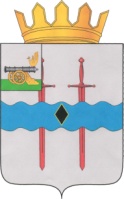 АДМИНИСТРАЦИЯ МУНИЦИПАЛЬНОГО ОБРАЗОВАНИЯ«КАРДЫМОВСКИЙ  РАЙОН» СМОЛЕНСКОЙ ОБЛАСТИ П О С Т А Н О В Л Е Н И Еот  12.12.2022    №  00789 Об утверждении Программы профилактики рисков причинения вреда (ущерба) охраняемым законом ценностям при осуществлении на территории муниципального образования «Кардымовский район» Смоленской области муниципального земельного контроля на 2023 годВ соответствии со  статьей 44 Федерального закона от 31 июля 2020 г. № 248-ФЗ «О государственном контроле (надзоре) и муниципальном контроле в Российской Федерации», постановлением Правительства Российской Федерации от 25 июня 2021 г. № 990 «Об утверждении Правил разработки и утверждения контрольными (надзорными) органами программы профилактики рисков причинения вреда (ущерба) охраняемым законом ценностям», на основании Заключения по результатам общественного обсуждения проекта Программы профилактики рисков причинения вреда (ущерба) охраняемым законом ценностям при осуществлении на территории муниципального образования «Кардымовский район» Смоленской области муниципального земельного контроля на 2023 год от 
06 декабря 2022 г. Администрация муниципального образования «Кардымовский район» Смоленской областипостановляет:Утвердить прилагаемую Программу профилактики рисков причинения вреда (ущерба) охраняемым законом ценностям при осуществлении на территории муниципального образования «Кардымовский район» Смоленской области муниципального земельного контроля на 2023 год.Отп. 1 экз – в дело                                                               Разослать: –  отдел экономики 1 экз.Исп. Начальник отдела экономики, инвестиций,имущественных отношений Администрациимуниципального  образования «Кардымовский район»  Смоленской области Языкова Анжела ВикторовнаТел. 84816742163 ___________________                                                               Визы:Заместитель Главы муниципального  образования «Кардымовский район»  Смоленской области Левченкова Марина Владимировна                               ____________                  ____________                                                                                                (подпись)                            (дата)      Начальник отдела экономики, инвестиций,имущественных отношений Администрациимуниципального  образования «Кардымовский район»  Смоленской области Языкова Анжела Викторовна                                       ____________                  ____________                                                                                              (подпись)                            (дата)      Начальник отдела правовой работы и делопроизводства Администрации муниципального  образования «Кардымовский район»Смоленской областиМартынов Владимир Вячеславович                           ____________                    ____________                                                                                                (подпись)                         (дата)Управляющий делами Администрации муниципального образования «Кардымовский район» Смоленской области Орлов Владимир Николаевич                                      ______________              _________                                                                                                 (подпись)                       (дата)      Приложениек постановлению Администрациимуниципального образования«Кардымовский район»Смоленской области         от  12.12.2022    №  00789ПРОГРАММАпрофилактики рисков причинения вреда (ущерба) охраняемым законом ценностям при осуществлении на территории муниципального образования «Кардымовский район» Смоленской области муниципального земельного контроля на 2023 годРаздел 1. Анализ текущего состояния осуществления вида контроля, описание текущего уровня развития профилактической деятельности контрольного (надзорного) органа, характеристика проблем, на решение которых направлена программа профилактики1.1. Анализ текущего состояния осуществления вида контроля. Муниципальный земельный контроль на территории муниципального образования «Кардымовский район» Смоленской области осуществляется в соответствии с Положением по осуществлению муниципального земельного контроля на территории муниципального образования «Кардымовский район» Смоленской области муниципальный земельный контроль, утвержденным  решением Кардымовского районного Совета депутатов от 26.08.2021 №Ре-00040. Объектами муниципального земельного контроля являются земли, земельные участки и части земельного участка.Предметом муниципального земельного контроля является:- соблюдение контролируемыми лицами обязательных требований земельного законодательства в отношении объектов земельных отношений, за нарушение которых законодательством предусмотрена административная ответственность;- исполнения предписаний об устранении нарушений обязательных требований, выданных должностными лицами Администрации.К обязательным требованиям земельного законодательства в отношении объектов земельных отношений, за нарушение которых законодательством предусмотрена административная ответственность относятся:1) обязательные требования о недопущении самовольного занятия земель, земельного участка или части земельного участка, в том числе использования земель, земельного участка или части земельного участка лицом, не имеющим предусмотренных законодательством прав на них;2) обязательные требования об использовании земельных участков по целевому назначению в соответствии с их принадлежностью к той или иной категории земель и (или) разрешенным использованием;3) обязательные требования, связанных с обязательным использованием земель, предназначенных для жилищного или иного строительства, садоводства, огородничества, в указанных целях в течение установленного срока;4) обязательные требования, связанных с обязанностью по приведению земель в состояние, пригодное для использования по целевому назначениюВ связи с введением Постановлением Правительства РФ от 10.03.2022  № 336 «Об особенностях организации и осуществления государственного контроля (надзора), муниципального контроля» мораторий на проведение в 2022 году  плановых проверок, проверочные мероприятия не проводились. Главный акцент Администрацией был сделан профилактические мероприятия в виде объявления предостережения.   Всего за 9 месяцев 2022 годы было выдано 8 предостережений о недопустимости нарушения обязательных требований.1.2. Описание текущего развития профилактической деятельности.Профилактическая деятельность Администрации                         муниципального образования «Кардымовский район» Смоленской области (далее также – Администрация или контрольный орган) до утверждения настоящей Программы профилактики включала в себя:1) размещение на официальном сайте Администрации в информационно-телекоммуникационной сети «Интернет» (далее – официальный сайт Администрации) перечней нормативных правовых актов или их отдельных частей, содержащих обязательные требования, оценка соблюдения которых является предметом муниципального земельного контроля, а также текстов соответствующих нормативных правовых актов;2) информирование контролируемых лиц по вопросам соблюдения обязательных требований, в том числе посредством разработки и опубликования соответствующей информации по соблюдению обязательных требований, проведения разъяснительной работы в средствах массовой информации и иными способами;3) подготовку и распространение комментариев о содержании новых нормативных правовых актов, устанавливающих обязательные требования, требования, внесенных изменениях в действующие акты, сроках и порядке вступления их в действие, а также рекомендаций о проведении необходимых организационных, технических мероприятий, направленных на внедрение и обеспечение соблюдения обязательных требований;4) регулярное обобщение практики осуществления муниципального земельного контроля и размещение на официальном сайте Администрации соответствующих обобщений; 5) выдачу предостережений о недопустимости нарушения обязательных требований, требований, установленных муниципальными правовыми актами.Так, в 2022  году были проведены следующие мероприятия:1) на официальном сайте Администрации размещены: - тексты нормативных правовых актов, регулирующих осуществление муниципального контроля;- перечень нормативных правовых актов или их отдельных частей, содержащих обязательные требования, оценка соблюдения которых является предметом муниципального земельного контроля;- тексты положений нормативных правовых актов, содержащих обязательные требования, оценка соблюдения которых является предметом муниципального земельного контроля;- информация о мерах ответственности, применяемых при нарушении обязательных требований;2) разработана и размещена на официальном сайте Администрации Памятка по вопросам соблюдения обязательных  требований, контроль за соблюдением которых осуществляет Администрация муниципального образования «Кардымовский район» Смоленской области, при осуществлении муниципального земельного контроля;3) на официальном сайте Администрации регулярно размещались материалы с разъяснениями Управления Росреестра действующего земельного законодательства  с целью недопущения нарушений; 4) при обращении в Администрацию района гражданам, юридическим лицам и индивидуальным предпринимателям в индивидуальном порядке разъяснялась необходимость оформления документов на земельные участки, последовательность и сроки оформления;5) на официальном сайте Администрации района  ежегодно размещалась информация  о результатах осуществления муниципального земельного контроля;6) юридическим лицам, индивидуальным предпринимателям  и гражданам направлялись предостережения о недопустимости нарушений обязательных требований земельного законодательства, направлено  в 2021 году 
3 предостережения, за 11 месяцев 2022 года - 8 предостережений.1.3. К проблемам, на решение которых направлена Программа профилактики, относятся случаи:1) самовольного занятия земель, земельных участков, частей земельных участков;2) использования земельных участков не по целевому назначению в соответствии с их принадлежностью к той или иной категории земель и (или) разрешенным использованием;3) неиспользования земель, предназначенных для жилищного или иного строительства, садоводства, огородничества, в указанных целях в течение установленного срока;4) неприведения земель в состояние, пригодное для использования по целевому назначению;5) невыполнения правообладателями земельных участков из земель сельскохозяйственного назначения установленных требований и обязательных мероприятий по улучшению, защите земель и охране почв от ветровой, водной эрозии и предотвращению других процессов и иного негативного воздействия на окружающую среду, ухудшающих качественное состояние земель.Наиболее распространенной причиной самовольного занятия земель, земельных участков, частей земельных участков является стремление извлечь выгоду от использования земельных участков (земель, частей земельных участков) без оформления прав на них. Зачастую контролируемые лица, допускающие подобное нарушение обязательных требований, не имеют представления о том, что самовольное занятие земель, земельных участков, частей земельных участков является основанием для предъявления требования о неосновательном обогащении в связи с фактическим использованием земли. В рамках профилактических мероприятий соответствующая информация должна доводиться до контролируемых лиц. Кроме того, до контролируемых лиц должна доводиться информация о процедурах предоставления земельных участков, находящихся в государственной или муниципальной собственности. Наиболее распространенными причинами использования земельных участков не по целевому назначению в соответствии с их принадлежностью к той или иной категории земель и (или) разрешенным использованием являются:- желание физического лица использовать принадлежащий ему земельный участок, предназначенный для индивидуального жилищного строительства или ведения личного подсобного хозяйства, в коммерческих целях;- нежелание контролируемого лица оплачивать земельный налог или арендную плату за использование земельного участка в повышенном размере;- незнание процедур изменения видов разрешенного использования земельного участка или получения разрешения на условно разрешенный вид использования земельного участка.Наиболее распространенными причинами неиспользования земель, предназначенных для жилищного или иного строительства, садоводства, огородничества, в указанных целях в течение установленного срока являются:- отсутствие у собственника (правообладателя) земельного участка средств на целевое использование земельного участка;- стремление собственника земельного участка продать с наибольшей выгодой соответствующий земельный участок без его целевого использования.   Наиболее распространенной причиной неприведения земель в состояние, пригодное для использования по целевому назначению, является стремление собственника (правообладателя) земельного участка сэкономить средства, необходимые для приведения земель в состояние, пригодное для использования по целевому назначению.Еще одним нарушением, которое в последние года обрело масштабный характер, является невыполнение правообладателями земельных участков из земель сельскохозяйственного назначения установленных требований и обязательных мероприятий по улучшению, защите земель и охране почв от ветровой, водной эрозии и предотвращению других процессов и иного негативного воздействия на окружающую среду, ухудшающих качественное состояние земель.На территории Кардымовского района имеются земельные участки, которые долгое время не обрабатываются, зарастают, превращаясь в непригодные для сельскохозяйственного использования земли. Основной причиной данного нарушения является то, что значительно заросшие участки требуют рекультивации, и соответственно больших финансовых вложений. А как показывает практика, только единицы правообладателей сельхозземель имеют финансовые возможности проведения культуртехнических мероприятий. Мероприятия Программы профилактики будут способствовать частичному решению обозначенных проблем в связи с повышением информированности контролируемых лиц относительно последствий нарушения обязательных требований и способов устранения нарушений предусмотренными законодательством и муниципальными правовыми актами способами. При реализации мероприятий Программы профилактики повышенное внимание должно быть уделено контролируемым лицам, владеющим и (или) использующим земельные участки, отнесенные к категориям среднего и умеренного рисков.   Раздел 2. Цели и задачи реализации Программы профилактики2.1. Целями профилактики рисков причинения вреда (ущерба) охраняемым законом ценностям являются:1) стимулирование добросовестного соблюдения обязательных требований всеми контролируемыми лицами;2) устранение условий, причин и факторов, способных привести к нарушениям обязательных требований и (или) причинению вреда (ущерба) охраняемым законом ценностям;3) создание условий для доведения обязательных требований до контролируемых лиц, повышение информированности о способах их соблюдения.2.2. Для достижения целей профилактики рисков причинения вреда (ущерба) охраняемым законом ценностям выполняются следующие задачи:1) анализ выявленных в результате проведения муниципального земельного контроля нарушений обязательных требований;2) оценка состояния подконтрольной среды (оценка возможной угрозы причинения вреда жизни, здоровью граждан) и установление зависимости видов и интенсивности профилактических мероприятий с учетом состояния подконтрольной среды;3) организация и проведение профилактических мероприятий с учетом состояния подконтрольной среды и анализа выявленных в результате проведения муниципального земельного контроля нарушений обязательных требований.Раздел 3. Перечень профилактических мероприятий, сроки (периодичность) их проведения3.1. В соответствии с Положением по осуществлению муниципального земельного контроля на территории муниципального образования «Кардымовский район» Смоленской области, утвержденным решением Кардымовского районного Совета депутатов от 26.08.2021 № Ре-00040, в рамках профилактической деятельности в 2023 году Администрацией планируется проведение следующих видов  профилактических мероприятий:1) информирование;2) консультирование;3) объявление предостережения;Информирование осуществляется посредством размещения сведений, предусмотренных частью 3 статьи 46 Федерального закона от 31.07.2020 № 248-ФЗ «О государственном контроле (надзоре) и муниципальном контроле в Российской Федерации» на официальном сайте Администрации в сети «Интернет»                       https://www. kardymovo.ru/, в средствах массовой информации, через личные кабинеты контролируемых лиц в государственных информационных системах (при их наличии) и в иных формах.Размещенные сведения на указанном официальном сайте поддерживаются в актуальном состоянии и обновляются в срок не позднее 10 рабочих дней с момента их изменения.Консультирование контролируемых лиц и их представителей осуществляется по обращениям контролируемых лиц и их представителей по вопросам, связанным с организацией и осуществлением муниципального контроля и не должно превышать 15 минут.Консультирования регистрируются в  журнале учета консультирований.Информация о месте приема, а также об установленных для приема днях и часах размещается на официальном сайте Администрации в информационно-телекоммуникационной сети «Интернет».Консультирование осуществляется в устной или письменной форме по следующим вопросам:1) организация и осуществление муниципального земельного  контроля;2) порядок осуществления профилактических, контрольных мероприятий, установленных настоящим положением.Консультирование в письменной форме осуществляется муниципальным инспектором  в следующих случаях:1) контролируемым лицом представлен письменный запрос о предоставлении письменного ответа по вопросам консультирования;2) за время консультирования предоставить ответ на поставленные вопросы невозможно;3) ответ на поставленные вопросы требует дополнительного запроса сведений от органов власти или иных лиц.Если поставленные во время консультирования вопросы не относятся к сфере вида муниципального земельного контроля, даются необходимые разъяснения по обращению в соответствующие органы власти или к соответствующим должностным лицам.В случае, если в течение календарного года поступило пять и более однотипных (по одним и тем же вопросам) обращений контролируемых лиц и их представителей, консультирование по таким обращениям осуществляется посредством размещения на официальном сайте Администрации в информационно-телекоммуникационной сети «Интернет» письменного разъяснения, подписанного уполномоченным должностным лицом, без указания в таком разъяснении сведений, отнесенных к категории ограниченного доступа.Предостережения о недопустимости нарушения обязательных требований объявляется и направляется контролируемому лицу в порядке, предусмотренном Федеральным законом от 31.07.2020 № 248-ФЗ «О государственном надзоре и муниципальном контроле в Российской Федерации».                    Объявляемые предостережения о недопустимости нарушения обязательных требований регистрируются в журнале учета предостережений.В случае объявления предостережения о недопустимости нарушения обязательных требований контролируемое лицо вправе подать возражение в отношении указанного предостережения в срок не позднее 30 дней со дня получения им предостережения.Возражение в отношении предостережения рассматривается Администрацией в течение 30 дней со дня получения. В результате рассмотрения возражения контролируемому лицу направляется ответ с информацией о согласии или несогласии с возражением. В случае несогласия с возражением указываются соответствующие обоснования.Возражения составляются контролируемым лицом в произвольной форме, но должны содержать в себе следующую информацию:а) наименование контролируемого лица;б) сведения об объекте муниципального контроля;в) дата и номер предостережения, направленного в адрес контролируемого лица;г) обоснование позиции, доводы в отношении указанных в предостережении действий (бездействий) контролируемого лица, которые приводят или могут привести к нарушению обязательных требований;д) желаемый способ получения ответа по итогам рассмотрения возражения;е) фамилию, имя, отчество направившего возражение;ж) дату направления возражения.В случае принятия представленных контролируемым лицом в возражениях доводов муниципальный инспектор аннулирует направленное предостережение с соответствующей отметкой в журнале учета объявленных предостережений.3.2. Перечень профилактических мероприятий, сроки (периодичность) их проведения представлены в таблице.Раздел 4. Показатели результативности и эффективности Программы профилактикиПоказатели результативности Программы профилактики определяются в соответствии со следующей таблицей.Под оценкой эффективности Программы профилактики понимается оценка изменения количества нарушений обязательных требований по итогам проведенных профилактических мероприятий. Уменьшение количества нарушений обязательных требований, в том числе вследствие использования контролируемыми лицами процедур: - предоставления земельных участков, находящихся в государственной или муниципальной собственности, - изменения видов разрешенного использования земельного участка, - получения разрешения на условно разрешенный вид использования земельного участка, информация о которых была доведена до контролируемых лиц в ходе реализации профилактических мероприятий, может свидетельствовать о высокой эффективности Программы профилактики. Оценка результативности и эффективности Программы профилактики осуществляется  отделом экономии Администрации до 1 марта 2024 года. Информация о степени достижения предусмотренных настоящим разделом показателей результативности Программы профилактики, а также информация об изменении количества нарушений обязательных требований доводится до Кардымовского районного Совета депутатов в составе отчета Главы муниципального образования «Кардымовский район» Смоленской области о результатах своей деятельности, деятельности Администрации муниципального образования «Кардымовский район»  Смоленской области за 2023 год.Глава  муниципального образования «Кардымовский район» Смоленской области                                  О.М. Смоляков№ п/пНаименование мероприятияСрок исполненияОтветственный исполнитель1.Информирование юридических лиц, индивидуальных предпринимателей и граждан по вопросам соблюдения обязательных требований постоянноОтдел экономики Администрации2.Размещение на сайте Администрации муниципального образования «Кардымовский район» Смоленской области в информационно-телекоммуникационной сети «Интернет» информации о результатах осуществления муниципального земельного контроляпостоянноОтдел экономики Администрации3.Консультирование юридических лиц, индивидуальных предпринимателей и граждан по вопросам соблюдения обязательных требованийпри  поступлении от контролируемого лица соответствующего обращения Отдел экономики Администрации4.Выдача юридическим лицам, индивидуальным предпринимателям  и гражданам предостережений о недопустимости нарушения обязательных требований земельного законодательства в соответствии со статьей 49 Федерального закона от 31.07.2020 № 248-ФЗ «О государственном контроле (надзоре) и муниципальном контроле в Российской Федерации»в течение года при наличии оснований, предусмотренных статьей 49 Федерального закона от 31.07.2020 № 248-ФЗ «О государственном контроле (надзоре) и муниципальном контроле в Российской Федерации»Отдел экономики Администрации№ п/пНаименование показателяВеличина1.Полнота информации, размещенной на официальном сайте Администрации в соответствии с частью 3 статьи 46 Федерального закона от 31.07.2021 № 248-ФЗ «О государственном контроле (надзоре) и муниципальном контроле в Российской Федерации»100 %2.Количество размещений сведений по вопросам соблюдения обязательных требований на официальном сайте Администрациине менее 23.Доля случаев объявления предостережений в общем количестве случаев выявления готовящихся нарушений обязательных требований или признаков нарушений обязательных требований100 %(если имелись случаи выявления готовящихся нарушений обязательных требований или признаков нарушений обязательных требований)4.Доля случаев нарушения сроков консультирования контролируемых лиц в письменной форме0%